СУМСЬКА МІСЬКА РАДАУПРАВЛІННЯ «ІНСПЕКЦІЯ З БЛАГОУСТРОЮ МІСТА СУМИ»Наказвід  20.08.2019                              м. Суми                          №  47  - кПро надання матеріальної допомоги Кірієнку М.В.Відповідно до підпункту 3 пункту 2 Постанови Кабінету Міністрів України від 09 березня 2006 року № 268 «Про упорядкування структури та умов оплати праці працівників апарату органів виконавчої влади, органів прокуратури, судів та інших органів» (зі змінами),НАКАЗУЮ:1. Надати Кірієнку Михайлу Володимировичу – головному спеціалісту відділу контролю за благоустроєм території міста управління «Інспекція з благоустрою міста Суми» матеріальну допомогу для вирішення соціально-побутових питань в розмірі середньомісячної заробітної плати. Підстава: Заява Кірієнка М.В.2. Головному спеціалісту - бухгалтеру фінансово - господарського відділу управління «Інспекція з благоустрою міста Суми» Фесенко Людмилі Федорівні здійснити відповідні нарахування та виплати.3. Контроль за виконанням наказу залишаю за собою.Начальник управління 						             Р.В. Голопьоров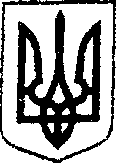 